IntroductionIn the following photograph, troops loyal to the Bolsheviks march to the Smolny Institute, a girls' school which served as the Bolshevik headquarters during the seizure of power in October 1917.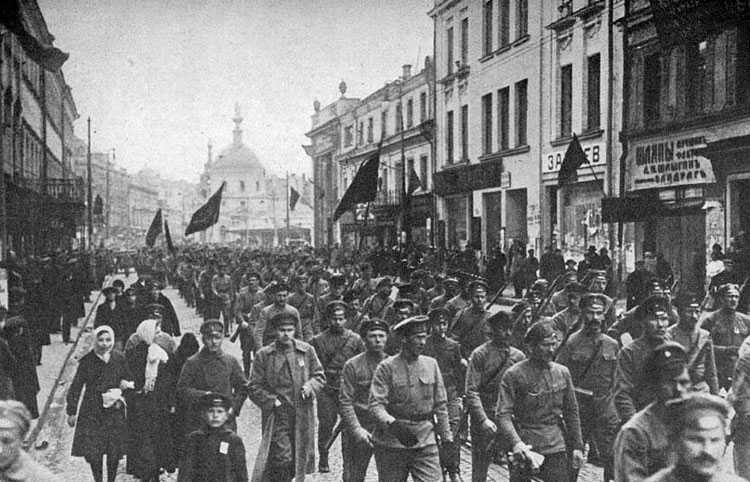 